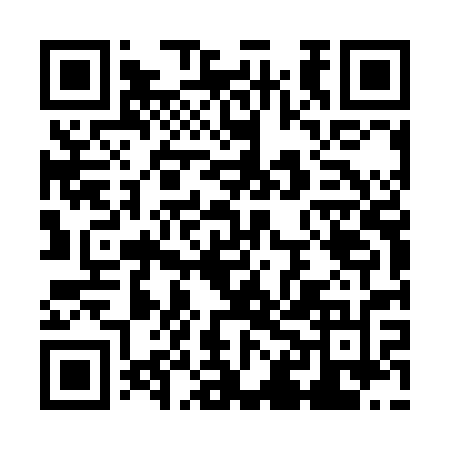 Ramadan times for Zahle, LebanonMon 11 Mar 2024 - Wed 10 Apr 2024High Latitude Method: NonePrayer Calculation Method: Muslim World LeagueAsar Calculation Method: ShafiPrayer times provided by https://www.salahtimes.comDateDayFajrSuhurSunriseDhuhrAsrIftarMaghribIsha11Mon4:294:295:5211:463:085:415:416:5912Tue4:284:285:5111:463:095:425:427:0013Wed4:264:265:4911:463:095:435:437:0114Thu4:254:255:4811:453:095:445:447:0215Fri4:244:245:4711:453:105:445:447:0316Sat4:224:225:4511:453:105:455:457:0317Sun4:214:215:4411:453:105:465:467:0418Mon4:194:195:4211:443:115:475:477:0519Tue4:184:185:4111:443:115:475:477:0620Wed4:164:165:4011:443:115:485:487:0721Thu4:154:155:3811:433:115:495:497:0822Fri4:144:145:3711:433:125:505:507:0823Sat4:124:125:3611:433:125:515:517:0924Sun4:114:115:3411:433:125:515:517:1025Mon4:094:095:3311:423:125:525:527:1126Tue4:084:085:3211:423:125:535:537:1227Wed4:064:065:3011:423:135:545:547:1328Thu4:054:055:2911:413:135:545:547:1429Fri4:034:035:2811:413:135:555:557:1430Sat4:024:025:2611:413:135:565:567:1531Sun5:005:006:2512:404:136:576:578:161Mon4:594:596:2412:404:136:576:578:172Tue4:574:576:2212:404:146:586:588:183Wed4:564:566:2112:404:146:596:598:194Thu4:544:546:2012:394:147:007:008:205Fri4:534:536:1812:394:147:007:008:216Sat4:514:516:1712:394:147:017:018:227Sun4:504:506:1612:384:147:027:028:238Mon4:484:486:1412:384:147:037:038:239Tue4:474:476:1312:384:147:037:038:2410Wed4:454:456:1212:384:157:047:048:25